GELIEVE HOOFDLETTERS TE GEBRUIKEN!!!VEUILLEZ ECRIRE EN LETTRES CAPITALES !!!PUBLIEKSWERKING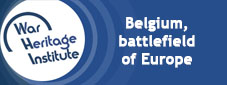 MUSEUM MEDIATIONDOCUMENTATIECENTRUMCENTRE DE DOCUMENTATIONINSCHRIJVINGSFORMULIERFORMULAIRE D’INSCRIPTION	20__/____Gaat het om een eerste inschrijving?		JA	OUI	S’agit-t-il d’une première inscription ?		NEE	NON	Indien neen, nummer van de laatste geldige kaart:Si non, numéro de la dernière carte en cours de validité :…………………………………………………………………..................IDENTITEIT / IDENTITÉ mr. / dhr.		 mme. / mevr.	 mlle. / juf.naam / nomvoornaam / prénomgeboortejaar / année de naissanceidentiteitskaart / carte d’identiténationaliteit / nationalitéADRES / ADRESSEstraat / rue						nr. / n°postcode / code postal				gemeente / localitéland : pays / @aanvaardt u e-post van het War Heritage Institute? JA	NEE	acceptez-vous de recevoir e-poste de la War Heritage Institute?						OUI 	NON	DOEL VAN HET ONDERZOEK / BUT DE LA RECHERCHEstudie / etudes				professioneel / professionnelpersoonlijk / personnel			genealogie / généalogieindien studie / si étude	studiejaar / niveau	studierichting / discipline	instelling / institutionindien professioneel / si professionnel	beroep / profession	naam en adres van de werkgever of instelling / nom et adresse de l’employeur ou de l’institutionONDERWERP VAN HET ONDERZOEK / SUJET DE LA RECHERCHEprecieze onderwerp / sujet précis